看護・訪問看護計画書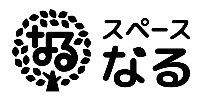 主治医からの指示のもと実施した内容についてご報告いたします　　　　　　令和　　　　年　　　　月　　　　日　　　　　作成者氏名医療機関　　　　　　　　　　　　　　　　保育園名　　　　　　　　　　　　印主治医氏名　　　　　　　　　　殿　　　　施設長氏名　　　　　　　　　　　印児童氏名　　　　　　児童氏名　　　　　　児童氏名　　　　　　生年月日平成・令和　　年　　　月　　　日年齢　　　　　　　　　　歳実施保育園実施保育園報告期間報告期間　　　　令和　　年　　月　　日　～　　令和　　年　　月　　日　　　　令和　　年　　月　　日　～　　令和　　年　　月　　日　　　　令和　　年　　月　　日　～　　令和　　年　　月　　日目標目標月日医療的ケアの内容及び看護師が行う医療ケア等の内容医療的ケアの内容及び看護師が行う医療ケア等の内容医療的ケアの内容及び看護師が行う医療ケア等の内容評価と計画変更など備考備考備考備考備考必要な物品必要な物品必要な物品必要な物品必要な物品緊急時対応緊急時対応緊急時対応緊急時対応緊急時対応